Immunobiology Department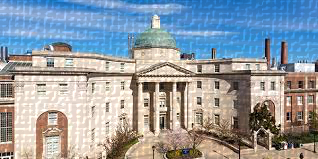 Research in Progress SeminarsFridays, 3:30 *Thursdays, 10:30, Postdoc RIP Fall Semester will be via ZoomFall 2021					SEPTEMBERSeptember 17 	BIG IDEAS FOR BUSY IMMUNOLOGISTS – Dr. Andrew Wang “Variability, Outliers, and Noise”September 24	NO RIPOCTOBEROctober 1 	               Autumn York (Flavell) and Yiyun Cao (Palm)October 8 		Jaechul Lim (Medzhitov) and Jack Hsu (Cresswell)October 15		Esen Sefik (Flavell) and Nagarjuna Cheemarla (Foxman)*October 21		Thursday POSTDOC RIP – Karen Agaronyan (Medzhitov) and Ryan Gaudet (MacMicking)October 22		Jianxiong Xiao (Schatz) and Maria Mercau (Rothlin)October 29		Emily Siniscalco (Eisenbarth) and Kavita Israni-Winger (Medzhitov/Wang)NOVEMBERNovember 5		Ricky Brewer (Flavell) and Irene Chernova (Craft)November 12 		Tomomi Yoshida (Hafler/Wang) and Julie Cheung (Joshi)November 18		Thursday POSTDOC RIP – Haiwei Chen (Palm) and Lichong Yan (G. Chen)November 19 		Anjali Ramaswamy (Lucas) and Julio Silva (Iwasaki)November 25		University Holiday, Thanksgiving RecessDECEMBERDecember 3		Sebastian Diaz (Sansing) and Tina Su (L. Chen)		December 10		Drew Daniels (Bosenberg/Iwasaki) and Bao Wang (Foxman)*December 16	              Thursday POSTDOC RIP –  Benjamin Israelow (Iwasaki) and Miyu Moriyama (Iwasaki)Spring 2022	JANUARY *January 20		Thursday POSTDOC RIP – Jackson Li (Hidalgo) and Kelli Connolly (Joshi)January 21		BIG IDEAS FOR BUSY IMMUNOLOGISTS II (TBA)January 26		2022 Yale Immunobiology Student SymposiumFEBRUARY February 4		Daniel Waizman (Wang) and Emily Condiff (Medzhitov)February 11		William Jiang (MacMicking) and Yexin Yang (Iwasaki)*February 17		Thursday POSTDOC RIP – Ivan Ballesteros (Hidalgo) and Joanna Pawlak (Laurent-Rolle/Cresswell)February 18		Student Recruitment Weekend: Tianyang Mao (Iwasaki) and Wenzhi Song (Craft)February 25		Madeleine Mankowski (Wilen) and Mathias Skadow (Flavell)MARCHMarch 4		Orr-El Weizman (Iwasaki) and Justin Johnson (Pober)March 11		Timothy Watkins (Foxman) and Andrew Takeda (Flavell/Dixit)*March 17		Thursday POSTDOC RIP – Soumya Yandamuri (O’Connor) and John Frank (Iwasaki)March 18		Annsea Park (Iwasaki) and Minh Pham (O’Connor)March 25		Eileen Han (Flavell) and Jess Buck (Joshi)APRILApril 1			Kenneth Zhou (Eisenbarth) and Yi Yang (Palm)April 8			Jordan Cardenas (Politi) and Yile Dai (Ring)April 15			University Holiday, Good Friday	*April 21		Thursday POSTDOC RIP – Noah Hornick (Joshi) and Jin Wei (Wilen)April 22			Eric Fagerberg (Joshi) and Stephen Lanahan (Lucas)April 29			Nina Brodsky (Lucas) and Nathaniel Bachtel (Medzhitov)
MAYMay 6			Elsie Gonzalez-Hurtado (Dixit) and Hao Xu (Flavell)May 13			Jon Klein (Iwasaki) and Shuting Chen (Eisenbarth)*May 19		Thursday POSTDOC RIP – Jeff Gehlhausen (Iwasaki) and Lizhen Wu (Schatz)May 20			Jill Jaycox (Ring) and Yuchun Wang (Medzhitov)May 27			Yawen Jiang (Pereira) and Madison Strine (Wilen)JUNEJune 3			Zhongyu Yuan (MacMicking) and Sam Olyha (Eisenbarth)June 10 		Mytien Nguyen (Palm) and Zheng Wei (Crawford/Flavell)*June 16	            	Thursday POSTDOC RIP – Alexandre Meli (Rothlin) and Jean-Marie Carpier (Lucas)June 17 		Prisca Obi (G. Chen) and Molly Bucklin (Lucas)June 24			Anchi Wu (Palm) and Minhee Oh (Flavell)        	6-Oct-21